*** Банковские реквизиты скрыты в общедоступных ресурсах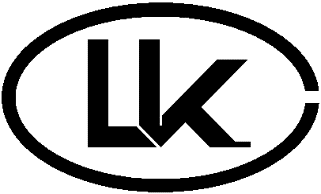 ООО «ЦЕНТР Л-КС»ООО «ЦЕНТР Л-КС»Полное наименованиеОбщество с ограниченной ответственностью «Центр Л-КС»Общество с ограниченной ответственностью «Центр Л-КС»Общество с ограниченной ответственностью «Центр Л-КС»Краткое наименованиеООО «Центр Л-КС»ООО «Центр Л-КС»ООО «Центр Л-КС»Юридический адрес346630, Ростовская область, г. Семикаракорск, пр. Победы 2, комната 1346630, Ростовская область, г. Семикаракорск, пр. Победы 2, комната 1346630, Ростовская область, г. Семикаракорск, пр. Победы 2, комната 1Фактический адрес346630, Ростовская область, г. Семикаракорск, пр. Победы 2346630, Ростовская область, г. Семикаракорск, пр. Победы 2346630, Ростовская область, г. Семикаракорск, пр. Победы 2ИНН613201294161320129416132012941КПП613201001613201001613201001ОГРН118619600034111861960003411186196000341ОКПО230274672302746723027467БанкТочка ПАО банка «ФК Открытие»Точка ПАО банка «ФК Открытие»Точка ПАО банка «ФК Открытие»БИК044525999044525999044525999к/счет301018108452500009993010181084525000099930101810845250000999р/счет*********ГородМоскваМоскваМоскваГенеральный директорГулей Игорь ИгоревичГулей Игорь ИгоревичГулей Игорь ИгоревичГлавный бухгалтерСавчук Марина ВладимировнаСавчук Марина ВладимировнаСавчук Марина ВладимировнаСистема налогообложенияОСНООСНООСНОтел.+7(863) 241-86-57г. Ростов-на-Донуг. Ростов-на-Донутел.+7(86356) 4-33-44г. Семикаракорскг. Семикаракорсктел.+7(918) 553-14-10 РуководительРуководительE-mail:support@l-ks.ruДля информацииДля информацииE-mail:igorg@l-ks.ruРуководительРуководитель